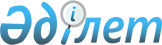 О внесении изменений и дополнений в приказ Министра энергетики Республики от 23 февраля 2015 года № 132 "Об утверждении стандартов государственных услуг Министерства энергетики Республики Казахстан в сферах углеводородов и газа и газоснабжения"
					
			Утративший силу
			
			
		
					Приказ Министра энергетики Республики Казахстан от 29 января 2019 года № 30. Зарегистрирован в Министерстве юстиции Республики Казахстан 6 февраля 2019 года № 18266. Утратил силу приказом Министра энергетики Республики Казахстан от 10 апреля 2020 года № 139.
      Сноска. Утратил силу приказом Министра энергетики РК от 10.04.2020 № 139 (вводится в действие по истечении двадцати одного календарного дня после дня его первого официального опубликования).
      ПРИКАЗЫВАЮ:
      1. Внести в приказ Министра энергетики Республики Казахстан от 23 февраля 2015 года № 132 "Об утверждении стандартов государственных услуг Министерства энергетики Республики Казахстан в сферах углеводородов и газа и газоснабжения" (зарегистрирован в Реестре государственной регистрации нормативных правовых актов за № 11279, опубликован 14 июля 2015 года в информационно-правовой системе "Әділет") следующие изменения и дополнения:
      в стандарте государственной услуги "Аккредитация газосетевых организаций", утвержденном указанным приказом:
      пункт 4 изложить в следующей редакции:
      "4. Срок оказания государственной услуги при обращении на портал с момента подачи документов услугодателю:
      1) при выдаче свидетельства об аккредитации газосетевых организаций (далее – свидетельство) – 15 (пятнадцать) рабочих дней;
      2) при переоформлении свидетельства, в случаях:
      изменения адреса газонаполнительной станции газосетевой организации – 5 (пять) рабочих дней;
      прекращения владения одной из газонаполнительных станций на праве собственности или ином законном основании, если у газосетевой организации имеется в наличии две и более газонаполнительных станций – 5 (пять) рабочих дней;
      включения в учетные данные газосетевой организации дополнительной газонаполнительной станции, соответствующей разрешительным требованиям – 15 (пятнадцать) рабочих дней;
      3) при внесении сведений посредством государственной информационной системы разрешений и уведомлений (далее – ИС) в Реестр газосетевых организаций (далее – Реестр), при подтверждении продления эксплуатации газонаполнительной станции на основании договора аренды или доверительного управления (далее – договор аренды) до окончания срока его аренды – 7 (семь) рабочих дней.";
      пункт 6 изложить в следующей редакции:
      "6. Результат оказания государственной услуги – свидетельство, переоформленное свидетельство, внесение сведений в Реестр, либо мотивированный отказ в оказании государственной услуги.
      Форма предоставления результата оказания государственной услуги: электронная.";
      пункт 9 изложить в следующей редакции:
      "9. Перечень документов, необходимых для оказания государственной услуги при обращении услугополучателя:
      1) для получения свидетельства:
      заявление для получения свидетельства по форме согласно приложению 1 к настоящему стандарту государственной услуги, удостоверенной электронной цифровой подписью (далее – ЭЦП) услугополучателя;
      форму сведений к разрешительным требованиям к газосетевым организациям и перечню документов, подтверждающих соответствие им, для осуществления деятельности в сфере газа и газоснабжения согласно приложению 2 к настоящему стандарту государственной услуги;
      2) для переоформления свидетельства, в случаях:
      изменения адреса газонаполнительной станции газосетевой организации:
      заявление на переоформление свидетельства по форме согласно приложению 3 к настоящему стандарту государственной услуги, удостоверенного ЭЦП услугополучателя;
      электронные копии документов, содержащих информацию об изменениях, послуживших основанием для переоформления свидетельства;
      прекращения владения одной из газонаполнительных станций на праве собственности или ином законном основании, если у газосетевой организации имеется в наличии две и более газонаполнительных станций:
      заявление на переоформление свидетельства по форме согласно приложению 3 к настоящему стандарту государственной услуги, с указанием адреса газонаполнительной станции, на которую прекращено его владение, удостоверенного ЭЦП услугополучателя;
      включения в учетные данные газосетевой организации дополнительной газонаполнительной станции соответствующей разрешительным требованиям:
      заявление на переоформление свидетельства по форме согласно приложению 3 к настоящему стандарту государственной услуги, удостоверенного ЭЦП услугополучателя; 
      форму сведений к разрешительным требованиям к газосетевым организациям и перечню документов, подтверждающих соответствие им, для осуществления деятельности в сфере газа и газоснабжения согласно приложению 2 к настоящему стандарту государственной услуги;
      3) для внесения сведений в Реестр посредством ИС, в случае если газосетевая организация продлевает эксплуатацию газонаполнительной станции на основании договора аренды, то до окончания срока его аренды газосетевая организация представляет в уполномоченный орган электронные копии документов:
      договора аренды на новый срок либо о его продлении;
      акты приема-передачи имущества согласно договору аренды;
      справки с портала электронного правительства о зарегистрированных правах (обременениях) на недвижимое имущество и его технических характеристиках арендодателя, выданное не менее чем за два дня до подачи документов, указанных во втором и третьем абзаце настоящего подпункта.
      Сведения о документах, удостоверяющих личность, о государственной регистрации (перерегистрации) юридического лица услугодатель получает из соответствующих государственных информационных систем через шлюз "электронного правительства". 
      При обращении через портал услугополучателю в "личный кабинет" направляется статус о принятии запроса на государственную услугу, а также уведомление с указанием даты и времени получения результата государственной услуги.
      На портале прием электронного запроса осуществляется в "личном кабинете" услугополучателя.
      Ответственность за достоверность сведений, указанных в заявлении и форме сведений, несет сам услугополучатель.";
      часть первую пункта 11 изложить в следующей редакции:
      "11. Обжалование решений, действий (бездействий) центрального государственного органа, услугодателя и (или) его должностных лиц по вопросам оказания государственных услуг: жалоба подается на имя руководителя услугодателя по адресу: 010000, город Астана, проспект Кабанбай батыра, 19, блок "А", телефон: 8 (7172) 78-68-01.";
      дополнить пунктом 17 следующего содержания:
      "17. Особенности оказания государственной услуги услогополучателям (их представителям) с ограниченными возможностями при их обращении к услугодателю: здание "Дом министерств" оборудовано отдельным входом для людей с ограниченными возможностями, расположенный между четырнадцатым и пятнадцатым подъездами.";
      приложение 1 к указанному стандарту государственной услуги изложить в новой редакции согласно приложению 1 к настоящему приказу; 
      приложение 2 к указанному стандарту государственной услуги изложить в новой редакции согласно приложению 2 к настоящему приказу;
      дополнить приложением 3 согласно приложению 3 к настоящему приказу.
      2. Департаменту государственного контроля в сферах углеводородов и недропользования Министерства энергетики Республики Казахстан в установленном законодательством Республики Казахстан порядке обеспечить:
      1) государственную регистрацию настоящего приказа в Министерстве юстиции Республики Казахстан;
      2) в течение десяти календарных дней со дня государственной регистрации настоящего приказа направление его на казахском и русском языках в Республиканское государственное предприятие на праве хозяйственного ведения "Республиканский центр правовой информации" для официального опубликования и включения в Эталонный контрольный банк нормативных правовых актов Республики Казахстан;
      3) размещение настоящего приказа на интернет-ресурсе Министерства энергетики Республики Казахстан;
      4) в течение десяти рабочих дней после государственной регистрации настоящего приказа в Министерстве юстиции Республики Казахстан представление в Департамент юридической службы Министерства энергетики Республики Казахстан сведений об исполнении мероприятий, предусмотренных подпунктами 1), 2) и 3) настоящего пункта.
      3. Контроль за исполнением настоящего приказа возложить на курирующего вице-министра энергетики Республики Казахстан.
      4. Настоящий приказ вводится в действие по истечении двадцати одного календарного дня после дня его первого официального опубликования.
      "СОГЛАСОВАН"
Министерство информации и
коммуникаций
Республики Казахстан Заявление для получения свидетельства об аккредитации газосетевых организаций
      ________________________________________________________________________________
                               (наименование юридического лица)
      просит выдать свидетельство об аккредитации газосетевых организаций __________________
      ________________________________________________________________________________
             (бизнес-идентификационный номер, номер и дата государственной регистрации/перерегистрации юридического лица)
      ________________________________________________________________________________
                         (местонахождение газонаполнительной станции)
      Форма сведений к разрешительным требованиям к газосетевым организациям и перечень документов, подтверждающих соответствие им, для осуществления деятельности в сфере газа и газоснабжения прилагается.
      Достоверность сведений, содержащихся в заявлении и форме сведений подтверждаю.
      Согласен на использование сведений, составляющих охраняемую законом тайну, содержащихся в информационных системах.
      Руководитель организации или уполномоченный представитель (должность, фамилия, имя, отчество (при наличии)) Форма сведений к разрешительным требованиям к газосетевым организациям и перечню документов, подтверждающих соответствие им, для осуществления деятельности в сфере газа и газоснабжения
      1. Информация о наличии на праве собственности или ином законном основании производственно-технической базы _________________ (указать технические паспорта на объекты недвижимости, справки с портала электронного правительства о зарегистрированных правах (обременениях) на недвижимое имущество и его технических характеристиках; договора аренды или договора доверительного управления газонаполнительной станции и групповых резервуарных установок (при наличии), с указанием сроков аренды или договора доверительного управления (указать номера и даты выдачи/подписания/регистрации указанных документов)).
      2. Информация о наличии газонаполнительной станции на территории которой расположены________________________________________ (указать наличие сливо-наливной железнодорожной эстакады, наполнительных колонок, насосно-компрессорного отделения, сливно-наливного отделения баллонов, участка по техническому освидетельствованию и ремонту баллонов; складов открытого и/или закрытого типа для хранения баллонов, резервуаров для хранения сжиженного нефтяного газа общим объемом не менее 600 м3, приборов учета газа, противопожарных водоема и/или емкости с водой, оснащенных водонапорными насосами).
      3. Информация о наличии групповых резервуарных установок (при наличии) _____________________________________ (указать местонахождение, количество и объем групповых резервуарных установок).
      4. Информация о наличии служб и (или) ответственных лиц, обеспечивающих: руководство техническим процессом на газонаполнительной станции (технический руководитель); пожарную безопасность; промышленную безопасность; ведение учета сжиженного нефтяного газа; выполнение аварийно-диспетчерских и ремонтных заявок_________________________________ (указать номера и даты приказов о создании служб и (или) назначении ответственных лиц (должность, фамилия, имя, отчество (при наличии)).
      5. Информация о наличии квалифицированного состава:
      1) для технических руководителей – высшее образование в нефтегазовой сфере, газоснабжении, имеющих опыт практической работы не менее двух лет по специальности ________________________________ (указать информацию по каждому из работников: фамилия, имя, отчество (при наличии), наименование учебного заведения, специальность по образованию, должность, стаж работы по специальности в соответствующей сфере (стаж работы по специальности в соответствующей сфере подтверждается в порядке установленном трудовым законодательством));
      2) для инженерно-технических работников – минимум средне-специальное образование, соответствующее занимаемой должности _________________________________ (указать информацию по каждому из работников: фамилия, имя, отчество (при наличии), наименование учебного заведения, специальность по образованию, должность).
      6. Информация о наличии договора обязательного страхования ответственности владельцев объектов _________________________________ (указать номер и дату договора).
      7. Информация о наличии декларации промышленной безопасности опасного производственного объекта, зарегистрированной уполномоченным органом в области промышленной безопасности в соответствии с Законом Республики Казахстан от 11 апреля 2014 года "О гражданской защите" (далее – Закон о гражданской защите) _________________ (указать номер и дату регистрации декларации).
      8. Информация о наличии плана ликвидации аварий в соответствии с Законом о гражданской защите ______________________________ (указать дату согласования профессиональными аварийно-спасательными службами и (или) формированиями плана ликвидации аварий, а также дату и номер (при наличии) его утверждения руководителем организации). Заявление на переоформление свидетельства об аккредитации газосетевых организаций
      ________________________________________________________________________________
                               (наименование юридического лица)
      просит переоформить свидетельство об аккредитации газосетевых организаций № __________________________________________________ от "___"_____________20__ года.
      ________________________________________________________________________________
       (бизнес-идентификационный номер, номер и дата государственной регистрации/перерегистрации юридического лица)
      в связи с ________________________________________________________________________
                               (указать причину переоформления свидетельства)
      Прилагаемые документы:
      1. _________________________________
      2. _________________________________
      3.__________________________________
      Достоверность сведений, содержащихся в заявлении и в прилагаемых документах подтверждаю.
      Согласен на использование сведений, составляющих охраняемую законом тайну, содержащихся в информационных системах.
      Руководитель организации или уполномоченный представитель (должность, фамилия, имя, отчество (при наличии))
					© 2012. РГП на ПХВ «Институт законодательства и правовой информации Республики Казахстан» Министерства юстиции Республики Казахстан
				
      Министр энергетики
Республики Казахстан 

К. Бозумбаев
Приложение 1
к приказу Министра энергетики
Республики Казахстан
от 29 января 2019 года № 30Приложение 1
к стандарту государственной
услуги "Аккредитация
газосетевых организаций"ФормаПриложение 2
к приказу Министра энергетики
Республики Казахстан
от 29 января 2019 года № 30Приложение 2
к стандарту государственной
услуги "Аккредитация
газосетевых организаций"Приложение 3
к приказу Министра энергетики
Республики Казахстан
от 29 января 2019 года № 30Приложение 3
к стандарту государственной
услуги "Аккредитация
газосетевых организаций"Форма